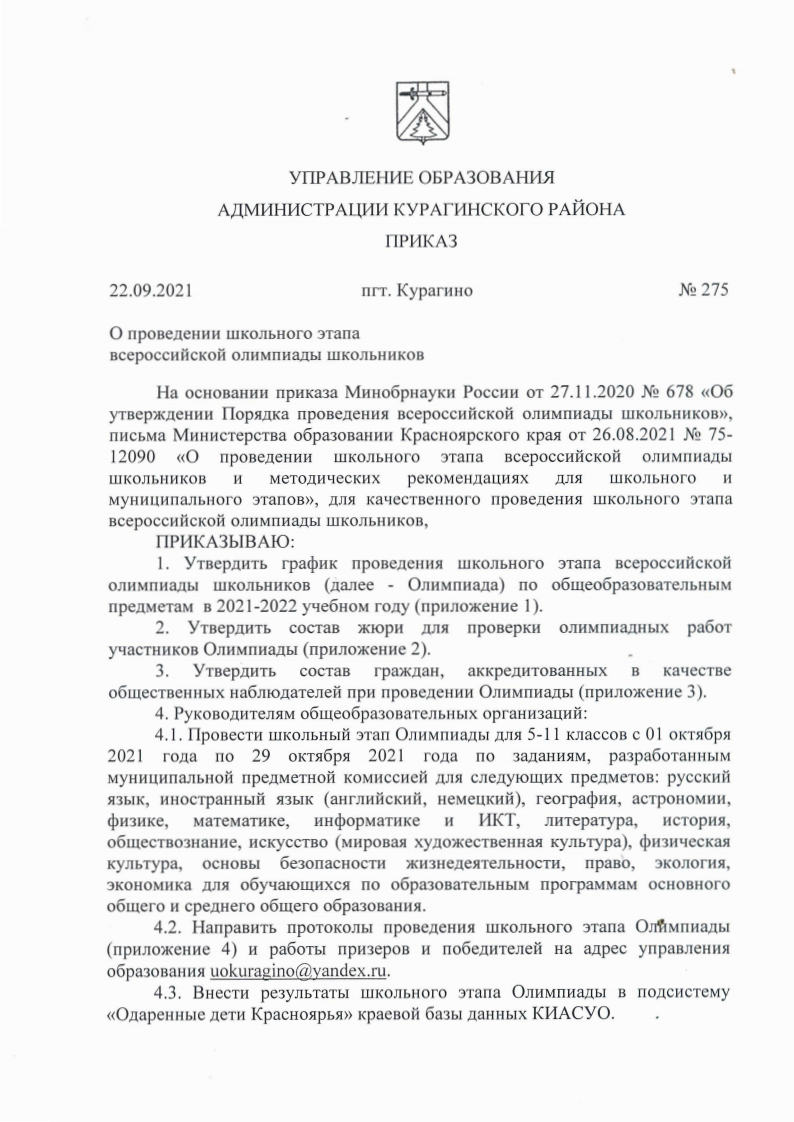 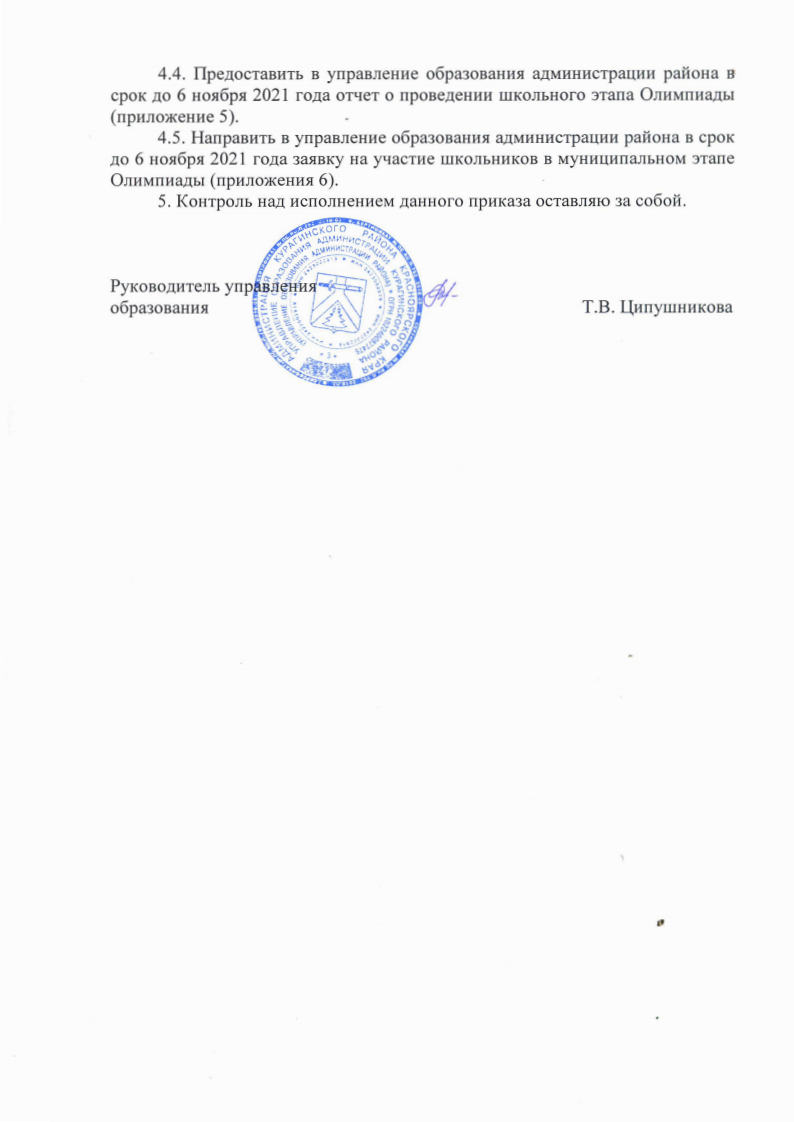 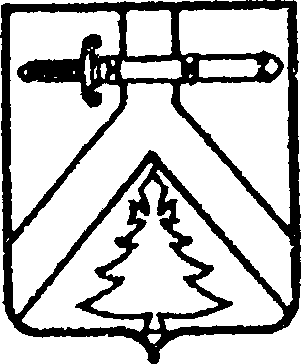 УПРАВЛЕНИЕ ОБРАЗОВАНИЯАДМИНИСТРАЦИИ КУРАГИНСКОГО РАЙОНАПРИКАЗ22.09.2021                                    пгт. Курагино                                            № 275О проведении школьного этапа всероссийской олимпиады школьниковНа основании приказа Минобрнауки России от 27.11.2020 № 678 «Об утверждении Порядка проведения всероссийской олимпиады школьников», письма Министерства образовании Красноярского края от 26.08.2021 № 75-12090 «О проведении школьного этапа всероссийской олимпиады школьников и методических рекомендациях для школьного и муниципального этапов», для качественного проведения школьного этапа всероссийской олимпиады школьников, ПРИКАЗЫВАЮ:1. Утвердить график проведения школьного этапа всероссийской олимпиады школьников (далее - Олимпиада) по общеобразовательным предметам  в 2021-2022 учебном году (приложение 1). 2. Утвердить состав жюри для проверки олимпиадных работ участников Олимпиады (приложение 2).3. Утвердить состав граждан, аккредитованных в качестве общественных наблюдателей при проведении Олимпиады (приложение 3).4. Руководителям общеобразовательных организаций:4.1. Провести школьный этап Олимпиады для 5-11 классов с 01 октября 2021 года по 29 октября 2021 года по заданиям, разработанным муниципальной предметной комиссией для следующих предметов: русский язык, иностранный язык (английский, немецкий), география, астрономии, физике, математике, информатике и ИКТ, литература, история, обществознание, искусство (мировая художественная культура), физическая культура, основы безопасности жизнедеятельности, право, экология, экономика для обучающихся по образовательным программам основного общего и среднего общего образования.4.2. Направить протоколы проведения школьного этапа Олимпиады (приложение 4) и работы призеров и победителей на адрес управления образования uokuragino@yandex.ru. 4.3. Внести результаты школьного этапа Олимпиады в подсистему «Одаренные дети Красноярья» краевой базы данных КИАСУО.  4.4. Предоставить в управление образования администрации района в срок до 6 ноября 2021 года отчет о проведении школьного этапа Олимпиады (приложение 5).4.5. Направить в управление образования администрации района в срок до 6 ноября 2021 года заявку на участие школьников в муниципальном этапе Олимпиады (приложения 6).5. Контроль над исполнением данного приказа оставляю за собой.  Руководитель управления образования                                                                                Т.В. Ципушникова               Приложение 1 к приказу управления образования Курагинского района      от 22.09.2021 № 275График проведения школьного этапа всероссийской олимпиады школьников по общеобразовательным предметам в 2021-2022 учебном годуПриложение 2 к приказу управления образования Курагинского района      от 22.09.2021 № 275Состав жюри для проверки олимпиадных работ участников школьного этапа всероссийской олимпиады школьников в 2021-2022 учебном годуПриложение 3 к приказу управления образования Курагинского района      от 22.09.2021 № 275Состав граждан, аккредитованных в качестве общественных наблюдателей при проведении школьного этапа всероссийской олимпиады школьников в 2021-2022 учебном годуПриложение 4 к приказу управления образования Курагинского района     от 22.09.2021 № 275Протокол проведения школьного этапа всероссийской олимпиады школьников в 2021-2022 уч.годуПредмет _______________________________________________________Количество участников ___________________________________________Место проведения _______________________________________________Дата проведения ________________________________________________Члены жюри:             _______________/_______________________________                                                             подпись                       расшифровка подписи                                    _______________/_______________________________                                                             подпись                       расшифровка подписи                                    _______________/_______________________________                                                             подпись                       расшифровка подписи                                    _______________/_______________________________                                                             подпись                       расшифровка подписиПриложение 5 к приказу управления образования Курагинского района    от 22.09.2021 № 275Форма отчета о проведении школьного этапа олимпиадыТаблица № 1. Количество участников школьного этапаТаблица № 2. Распределение участников школьного этапа олимпиады по предметам и классамПриложение 6 к приказу управления образования Курагинского района    от 22.09.2021 № 275Форма заявки на участие школьниковв муниципальном этапе олимпиадыЗаявка на участие в муниципальном этапе олимпиады________________________________________________(наименование общеобразовательного учреждения)ПредметДата проведения олимпиадыДата проверки работДата проведения апелляцииДата предоставления итоговых документовГеография.01.10.202104.10.202106.10.202106.10.2021Английский язык04.10.202106.10.202107.10.202107.10.2021Литература 06.10.202107.10.202108.10.202108.10.2021Информатика и ИКТ (по отдельному графику)Физика08.10.202111.10.202112.10.202112.10.2021Обществознание11.10.202112.10.202113.10.202113.10.2021Математика 12.10.202113.10.202114.10.202114.10.2021Русский язык 13.10.202114.10.202115.10.202115.10.2021Химия14.10.202115.10.202118.10.202118.10.2021Право 15.10.202118.10.202119.10.202119.10.2021Экология18.10.202119.10.202120.10.202120.10.2021Экономика19.10.202120.10.202121.10.202121.10.2021Немецкий язык20.10.202121.10.202122.10.202122.10.2021Биология 21.10.202122.10.202125.10.202125.10.2021История22.10.202125.10.202126.10.202126.10.2021Физическая культура25.10.202126.10.202127.10.202127.10.2021Мировая художественная культура26.10.202127.10.202128.10.202128.10.2021Технология27.10.202128.10.202129.10.202129.10.2021Астрономия28.10.202129.10.202101.11.202101.11.2021Основы безопасности жизнедеятельности29.10.202101.11.202102.11.202102.11.2021№ п/пПредмет Ф.И.О. члена жюриМесто работы1Русский языкГлухенко Н.М.Ишина В.Н.Уткина Л.Ю.МБОУ Артемовская СОШ № 21Русский языкОшарова О.А.Екимова Т.А.Худык К.Н.МБОУ Кордовская СОШ № 141Русский языкСлавнова В.Е.МБОУ Краснокаменская СОШ № 41Русский языкЦипушников А.В.Сальникова Н.А.Давыдкина Н.А.МБОУ Курагинская СОШ № 71Русский языкТретьякова С.Д.МКОУ Поначевская ООШ № 281Русский языкВарфоломеева В.В.Петухова О.В.МКОУ Имисская СОШ № 131Русский языкДогаева Н.В.МКОУ Черемшанская СОШ № 201Русский языкТабачных Е.Г.МБОУ Алексеевская СОШ № 91Русский языкРусяева Н.В.Лукъянчева Т.В.Мянамшева Т.Ю.Протопопова Е.А.МБОУ Ирбинская СОШ № 61Русский языкПетровская Л.К. Буркова Л.М.МКОУ Пойловская СОШ № 211Русский языкЕрцкина Н.Г.Власова Л.Д.Вострецова А.А.МБОУ Марининская СОШ № 161Русский языкГалета И.АМерзлякова Н.М.Истомина В.С.Боталова А.С.МБОУ Можарская СОШ № 151Русский языкПлисова Ю.А.Вохмина Ю.С.Кильдеватова Н.В.Сятькина С.Е.Лихоузова Ю.Ю.МБОУ Курагинская СОШ № 11Русский языкСухарева Н.Н. Чемеренко В.Ю.Железнякова К.Н. Буценко Е.Н.МБОУ Березовская СОШ № 101Русский языкИстомина Н. А., Аверьянов И. В., Терещенкова Г. А.МБОУ Курагинская СОШ № 32Литература Глухенко Н.М.Ишина В.Н.Уткина Л.Ю.МБОУ Артемовская СОШ № 22Литература Ошарова О.А.Екимова Т.А.Худык К.Н.МБОУ Кордовская СОШ № 142Литература Славнова В.Е.МБОУ Краснокаменская СОШ № 42Литература Ципушников А.В.Сальникова Н.А.Давыдкина Н.А.МБОУ Курагинская СОШ № 72Литература Третьякова С.Д.МКОУ Поначевская ООШ № 282Литература Варфоломеева В.В.Петухова О.В.МКОУ Имисская СОШ № 132Литература Мурзина Е.Л.МКОУ Черемшанская СОШ № 202Литература Курзакова М.В.МБОУ Алексеевская СОШ № 92Литература Русяева Н.В.Лукъянчева Т.В.Протопопова Е.А.МБОУ Ирбинская СОШ № 62Литература Петровская Л.К.МКОУ Пойловская СОШ № 212Литература Ерцкина Н.Г.Власова Л.Д.Вострецова А.А.МБОУ Марининская СОШ № 162Литература Галета И.А.Мерзлякова Н.М.Боталова А.С.Абрамов М.А.МБОУ Можарская СОШ № 152Литература Плисова Ю.А.Вохмина Ю.С.Кильдеватова Н.В.Сятькина С.Е.Лихоузова Ю.Ю.МБОУ Курагинская СОШ № 12Литература Сухарева Н.Н. Чемеренко В.Ю. Железнякова К.Н. Буценко Е.Н.МБОУ Березовская СОШ № 102Литература Истомина Н. А., Аверьянов И. В., Терещенкова Г. А.МБОУ Курагинская СОШ № 33Немецкий языкРожкова Л.В.Козлова С.Н.Заморская М.Н.МБОУ Кордовская СОШ № 143Немецкий языкТаганова А.Е.МБОУ Краснокаменская СОШ № 43Немецкий языкМогильников Е.В.МБОУ Курагинская СОШ № 73Немецкий языкРогулина О.М.МБОУ Алексеевская СОШ № 93Немецкий языкАникина Т.П.Лихоузова Г.П.МБОУ Ирбинская СОШ № 64Английский языкКлементьева А.В.Строева Н.Н.МБОУ Артемовская СОШ № 24Английский языкРожкова Л.В.Козлова С.Н.Заморская М.Н.МБОУ Кордовская СОШ № 144Английский языкАндрусенко Е.М.МБОУ Краснокаменская СОШ № 44Английский языкСокольских Ю.С.Федоренко А.Ю.МКОУ Имисская СОШ № 134Английский языкШкурина Е.Ю.МКОУ Черемшанская СОШ № 204Английский языкОбирина Д.В.МБОУ Алексеевская СОШ № 94Английский языкАникина Т.П.Лихоузова Г.П.Карташова Е. А.МБОУ Ирбинская СОШ № 64Английский языкХарламова Л.В.МКОУ Пойловская СОШ № 214Английский языкБелоногова Е.А.МБОУ Марининская СОШ № 164Английский языкГалета И.А.Сергеева И.А.Давыдова С.А.МБОУ Можарская СОШ № 154Английский языкСухарева Н.Н. Чемеренко В.Ю. Железнякова К.Н. Буценко Е.Н.МБОУ Березовская СОШ № 104Английский языкХаладжи В. О., Ревенко Н. В., Торопкина Н. С.МБОУ Курагинская СОШ № 35Математика Корчук Е.А.Смирнова Е.С.Авсиевич Е.Д.МБОУ Артемовская СОШ № 25Математика Чернова Л.А. Кугушева И.В Пушкарёва В.В.МБОУ Кордовская СОШ № 145Математика Орлова М.Н.МБОУ Краснокаменская СОШ № 45Математика Цымбал А.А.Алехина В.Ф.МБОУ Курагинская СОШ № 75Математика Бурак А.С.МКОУ Поначевская ООШ № 285Математика Федоренко Ю.П.Юрковец Т.В.МКОУ Имисская СОШ № 135Математика Шуманский С.В.МКОУ Черемшанская СОШ № 205Математика Серова Н.В.Гора Ю.В.МБОУ Алексеевская СОШ № 95Математика Юрченко Г.Н.Федосова Е.В.Василенко М.Н.Шавлак И.А.Келина Е.В.МБОУ Ирбинская СОШ № 65Математика Макарова В.В.Белова Н.В.МКОУ Пойловская СОШ № 215Математика Молина А.С.Мосмон В.Ю.МБОУ Марининская СОШ № 165Математика Филиппов В.Э.Истомина В.С.Галета И.А.МБОУ Можарская СОШ № 155Математика Сухарева Н.Н. Чемеренко В.Ю. Железнякова К.Н. Буценко Е.Н.МБОУ Березовская СОШ № 105Математика Юдина О. И., Гапонова Т. А., Доронина Н. Н.МБОУ Курагинская СОШ № 36ИсторияСмирнова Е.С.Крупская Н.В.МБОУ Артемовская СОШ № 26ИсторияЛушникова Л.А. Заморская М.Н.Ошарова О.А.МБОУ Кордовская СОШ № 146ИсторияПальцев В.В.МБОУ Краснокаменская СОШ № 46ИсторияМогильников Е.В.Свинина Л.Б.МБОУ Курагинская СОШ № 76ИсторияГерасименко Е.В.МКОУ Имисская СОШ № 136ИсторияРадостев В.К.МКОУ Черемшанская СОШ № 206ИсторияЛазарев А.С.МБОУ Алексеевская СОШ № 96ИсторияМакаренко И.А.Киреева О.В.МБОУ Ирбинская СОШ № 66ИсторияЗимин О.В.МКОУ Пойловская СОШ № 216ИсторияБелоногов А.М.Чиркова Е.П.МБОУ Марининская СОШ № 166ИсторияГалета И.А.Абрамов М.А.Филиппов В.ЭМБОУ Можарская СОШ № 156ИсторияПолежаева Т.М.Герасимова А.В.Кремнев Д.Ю.МБОУ Курагинская СОШ № 16ИсторияСухарева Н.Н., Чемеренко В.Ю. Железнякова К.Н. Буценко Е.Н.МБОУ Березовская СОШ № 106ИсторияДубова Т.В., Лис Л. А.МБОУ Курагинская СОШ № 37ОбществознаниеСмирнова Е.С.Крупская Н.В.МБОУ Артемовская СОШ № 27ОбществознаниеЛушникова Л.А. Заморская М.Н.Ошарова О.А.МБОУ Кордовская СОШ № 147ОбществознаниеПальцев В.В.МБОУ Краснокаменская СОШ № 47ОбществознаниеМогильников Е.В.Свинина Л.Б.МБОУ Курагинская СОШ № 77ОбществознаниеГерасименко Е.В.МКОУ Имисская СОШ № 137ОбществознаниеРадостева А.В.МКОУ Черемшанская СОШ № 207ОбществознаниеЛазарев А.С.МБОУ Алексеевская СОШ № 97ОбществознаниеМакаренко И.А.Киреева О.В.МБОУ Ирбинская СОШ № 67ОбществознаниеЗимин О.В.МКОУ Пойловская СОШ № 217ОбществознаниеБелоногов А.М.Чиркова Е.П.МБОУ Марининская СОШ № 167ОбществознаниеГалета И.А.Абрамов М.А.Филиппов В.Э.МБОУ Можарская СОШ № 157ОбществознаниеПолежаева Т.М.Герасимова А.В.Кремнев Д.Ю.МБОУ Курагинская СОШ № 17ОбществознаниеСухарева Н.Н. Чемеренко В.Ю. Железнякова К.Н. Буценко Е.Н.МБОУ Березовская СОШ № 107ОбществознаниеДубова Т.В., Лис Л. А.МБОУ Курагинская СОШ № 38Экономика Могильников Е.В.МБОУ Курагинская СОШ № 78Экономика Радостева А.В.МКОУ Черемшанская СОШ № 208Экономика Серова Н.В.МБОУ Алексеевская СОШ № 98Экономика Макаренко И.А.Киреева О.В.МБОУ Ирбинская СОШ № 68Экономика Сухарева Н.Н. Чемеренко В.Ю. Железнякова К.Н. Буценко Е.Н.МБОУ Березовская СОШ № 108Экономика Дубова Т.В., Лис Л. А., Лис О. Л.МБОУ Курагинская СОШ № 39Право Лушникова Л.А. Заморская М.Н.Ошарова О.А.МБОУ Кордовская СОШ № 149Право Могильников Е.В.МБОУ Курагинская СОШ № 79Право Герасименко Е.В.МКОУ Имисская СОШ № 139Право Радостева А.В.МКОУ Черемшанская СОШ № 209Право Лазарев А.С.МБОУ Алексеевская СОШ № 99Право Макаренко И.А.Киреева О.В.МБОУ Ирбинская СОШ № 69Право Сухарева Н.Н. Чемеренко В.Ю. Железнякова К.Н. Буценко Е.Н.МБОУ Березовская СОШ № 109Право Дубова Т.В., Лис Л. А.МБОУ Курагинская СОШ № 310ГеографияСтанковская О.А.Лушникова Л.А.Худык И.В.МБОУ Кордовская СОШ № 1410ГеографияЛоктева Н.П.МБОУ Краснокаменская СОШ № 410ГеографияПахомова Н.А.Быкова Т.В.МБОУ Курагинская СОШ № 710ГеографияПикалова Т.С.МКОУ Поначевская ООШ № 2810ГеографияФедоренко О.М.Сокольских Ю.С.МКОУ Имисская СОШ № 1310ГеографияЖуланова Л.И.МКОУ Черемшанская СОШ № 2010ГеографияВолощенко О.В.МБОУ Алексеевская СОШ № 910ГеографияКарих Л.Н.МБОУ Ирбинская СОШ № 610ГеографияКовешникова Л.П.МКОУ Пойловская СОШ № 2110ГеографияЯковлева С.Г.Васильева М.Н.МБОУ Марининская СОШ № 1610ГеографияГалета И.А.Ветренко Л.А.Дворникова Т.П.МБОУ Можарская СОШ № 1510ГеографияСухарева Н.Н. Чемеренко В.Ю. Железнякова К.Н. Буценко Е.Н.МБОУ Березовская СОШ № 1010ГеографияЛис О.А, Дубова Т. В.МБОУ Курагинская СОШ № 311ФизикаПушкарёва В.В. Худык И.В.Станковская О.А.МБОУ Кордовская СОШ № 1411ФизикаВахрамеева Н.А.МБОУ Краснокаменская СОШ № 411ФизикаБрутчикова О.Н.МБОУ Курагинская СОШ № 711ФизикаФедоренко Ю.П.Юрковец Т.В.МКОУ Имисская СОШ № 1311ФизикаБеляева Е.В.МКОУ Черемшанская СОШ № 2011ФизикаСерова Н.В.МБОУ Алексеевская СОШ № 911ФизикаВасиленко М.Н.МБОУ Ирбинская СОШ № 611ФизикаМакарова В.В.МКОУ Пойловская СОШ № 2111ФизикаГалета И.А.Филиппов В.Э.Мансуров А.С.МБОУ Можарская СОШ № 1511ФизикаСухарева Н.Н. Чемеренко В.Ю. Железнякова К.Н. Буценко Е.Н.МБОУ Березовская СОШ № 1011ФизикаБоброва М.К.МБОУ Курагинская СОШ № 312Астрономия Пушкарёва В.В. Худык И.В.Станковская О.А.МБОУ Кордовская СОШ № 1412Астрономия Брутчикова О.Н.МБОУ Курагинская СОШ № 712Астрономия Федоренко Ю.П.Копейкина А.В.МКОУ Имисская СОШ № 1312Астрономия Беляева Е.В.МКОУ Черемшанская СОШ № 2012Астрономия Серова Н.В.МБОУ Алексеевская СОШ № 912Астрономия Василенко М.Н.МБОУ Ирбинская СОШ № 612Астрономия Сухарева Н.Н. Чемеренко В.Ю. Железнякова К.Н. Буценко Е.Н.МБОУ Березовская СОШ № 1012Астрономия Боброва М. КМБОУ Курагинская СОШ № 313БиологияХудык И.В. Станковская О.А.Пушкарёва В.В.МБОУ Кордовская СОШ № 1413БиологияКоломакина О.А.МБОУ Краснокаменская СОШ № 413БиологияПахомова Н.А.МБОУ Курагинская СОШ № 713БиологияБелякова Г.И.МКОУ Поначевская ООШ № 2813БиологияГайдаенко Е.Г.МКОУ Черемшанская СОШ № 2013БиологияПугачёва Е.В.МБОУ Алексеевская СОШ № 913БиологияКривоногова О.П.Мартюшева И.В.МБОУ Ирбинская СОШ № 613БиологияАнисимова Т.М.МКОУ Пойловская СОШ № 2113БиологияГалета И.А.Дворникова Т.П.Ветренко Л.А.МБОУ Можарская СОШ № 1513БиологияСухарева Н.Н. Чемеренко В.Ю. Железнякова К.Н. Буценко Е.Н.МБОУ Березовская СОШ № 1013БиологияКатенина Н. А., Козобина Л. Н.МБОУ Курагинская СОШ № 314Экология Станковская О.А.Лушникова Л.А.Худык И.В.МБОУ Кордовская СОШ № 1414Экология Коломакина О.А.МБОУ Краснокаменская СОШ № 414Экология Пугачёва Е.В.МБОУ Алексеевская СОШ № 914Экология Анисимова Т.М.МКОУ Пойловская СОШ № 2114Экология Сухарева Н.Н. Чемеренко В.Ю. Железнякова К.Н. Буценко Е.Н.МБОУ Березовская СОШ № 1015Химия Худык И.В. Станковская О.А.Пушкарёва В.В.МБОУ Кордовская СОШ № 1415Химия Миронова Л.Г.МБОУ Краснокаменская СОШ № 415Химия Пахомова Н.А.МБОУ Курагинская СОШ № 715Химия Гусева О.Д.Федоренко О.М.МКОУ Имисская СОШ № 1315Химия Гайдаенко Е.Г.МКОУ Черемшанская СОШ № 2015Химия Пугачёва Е.В.МБОУ Алексеевская СОШ № 915Химия Кривоногова О.П.МБОУ Ирбинская СОШ № 615Химия Галета И.А.Дворникова Т.П.МБОУ Можарская СОШ № 1515Химия Сухарева Н.Н. Чемеренко В.Ю. Железнякова К.Н. Буценко Е.Н.МБОУ Березовская СОШ № 1015Химия Катенина Н.А.МБОУ Курагинская СОШ № 316Физическая культураСтепанов К.А.Клементьева А.В.МБОУ Артемовская СОШ № 216Физическая культураМатафонов А.П. Чернов С.Н.Фоменко А.П.МБОУ Кордовская СОШ № 1416Физическая культураДьяченко А.С.МБОУ Краснокаменская СОШ № 416Физическая культураЛитвин В.Н.Баскаков Н.И.МБОУ Курагинская СОШ № 716Физическая культураТимофеев Г.Д.МКОУ Поначевская ООШ № 2816Физическая культураГусев К.А.Урбанович Е.В.МКОУ Имисская СОШ № 1316Физическая культураВайс П.А.МКОУ Черемшанская СОШ № 2016Физическая культураОбирин В.А.МБОУ Алексеевская СОШ № 916Физическая культураТабаков Ю.Н.Чернаков А.В.Петаева Е.А.МБОУ Ирбинская СОШ № 616Физическая культураВалута С.С.МКОУ Пойловская СОШ № 2116Физическая культураГалета И.А.Дворников В.Ю.Соболева Л.В.МБОУ Можарская СОШ № 1516Физическая культураСухарева Н.Н. Чемеренко В.Ю. Железнякова К.Н. Буценко Е.Н.МБОУ Березовская СОШ № 1016Физическая культураБатин А. А., Жигайлов В. Г., Борисов А. В.МБОУ Курагинская СОШ № 317ОБЖ Степанов К.А.Клементьева А.В.МБОУ Артемовская СОШ № 217ОБЖ Чернов С.Н. Матафонов А.П.Фоменко А.П.МБОУ Кордовская СОШ № 1417ОБЖ Дьяченко А.С.МБОУ Краснокаменская СОШ № 417ОБЖ Литвин В.Н.МБОУ Курагинская СОШ № 717ОБЖ Радостев В.К.МКОУ Черемшанская СОШ № 2017ОБЖ Волощенко О.В.МБОУ Алексеевская СОШ № 917ОБЖ Чернаков А.В.МБОУ Ирбинская СОШ № 617ОБЖ Бурков А.И.Ашкапин Р.А.МБОУ Марининская СОШ № 1617ОБЖ Галета И.А.Дворников В.Ю.Соболева Л.В.МБОУ Можарская СОШ № 1517ОБЖ Сухарева Н.Н. Чемеренко В.Ю. Железнякова К.Н. Буценко Е.Н.МБОУ Березовская СОШ № 1017ОБЖ Климкин И. А.МБОУ Курагинская СОШ № 318Технология Кугушева И.В. Фоменко А.А.Колганова Г.В.МБОУ Кордовская СОШ № 1418Технология Калачева О.Н.Федоренко Ю.П.МКОУ Имисская СОШ № 1318Технология Соколов Я.Л.МКОУ Черемшанская СОШ № 2018Технология Обирин В.А.МБОУ Алексеевская СОШ № 918Технология Канзеров Ю.П.МБОУ Ирбинская СОШ № 618Технология Яковлева С.Г.Чирков А.М.МБОУ Марининская СОШ № 1618Технология Галета И.А.Холбнева И.П.МБОУ Можарская СОШ № 1518Технология Сухарева Н.Н. Чемеренко В.Ю. Железнякова К.Н. Буценко Е.Н.МБОУ Березовская СОШ № 1018Технология Ковалева Т. В., Покатилова Л. М.МБОУ Курагинская СОШ № 319МХКЗаморская М.Н. Лушникова Л.А.Екимова Т.А.МБОУ Кордовская СОШ № 1419МХККопейкина А.В.Сокольских Ю.С.МКОУ Имисская СОШ № 1319МХККолихова В.Н.МБОУ Алексеевская СОШ № 919МХКСтёкина Е.Л.МБОУ Ирбинская СОШ № 619МХКБулатова Е.В.Силантьев Ю.А.МБОУ Курагинская СОШ № 119МХКСухарева Н.Н. Чемеренко В.Ю. Железнякова К.Н. Буценко Е.Н.МБОУ Березовская СОШ № 1019МХКЕгорова Т. Ф., Дубова Т. В.МБОУ Курагинская СОШ № 3№ п/пФ.И.О. общественного наблюдателяМесто проведения наблюдения1Артемьев Евгений ЕвгеньевичМБОУ Березовская СОШ № 102Бахметьева Наталья АнатольевнаМКОУ Имисская СОШ № 133Вороновская Светлана ИвановнаМБОУ Можарская СОШ № 154Гайниева Ольга Сергеевна МБОУ Рощинская СОШ № 175Гонина Екатерина АлександровнаМБОУ Ирбинская СОШ № 66Гооль Лариса ПетровнаМБОУ Марининская СОШ № 167Денисова Татьяна ВикторовнаМБОУ Краснокаменская СОШ № 48Иконникова Мария ЛеонидовнаМБОУ Артемовская СОШ № 29Крылова Алла ВладимировнаМБОУ Можарская СОШ № 1510Мансуров Александр СергеевичМБОУ Можарская СОШ № 1511Менгерт Ольга СергеевнаМБОУ Курагинская СОШ № 112Мясникова Татьяна ВладимировнаМБОУ Можарская СОШ № 1513Свиридова Валентина ГригорьевнаМКОУ Поначевская ООШ № 2814Соммер Наталья ВикторовнаМБОУ Марининская СОШ № 1615Теняева Ирина СергеевнаМБОУ Курагинская СОШ № 716Ускова Ирина МихайловнаМБОУ Марининская СОШ № 1617Хромова Оксана НиколаевнаМБОУ Можарская СОШ № 1518Чемеренко Виктория ЮрьевнаМБОУ Березовская СОШ № 10№ п/пШифр работыФ.И.О. участникаКласс Количество балловОбщеобразовательное учреждениеВсего участников% от общего кол-ва уч-сяКоличество участников:Количество участников:Количество участников:Количество участников:Количество участников:Количество участников:Количество участников:Количество участников:Общеобразовательное учреждениеВсего участников% от общего кол-ва уч-ся4 кл.5 кл.6 кл.7 кл.8 кл.9 кл.10 кл.11 кл.Предмет Всего участ-никовВ том числеВ том числеВ том числеВ том числеВ том числеВ том числеВ том числеВ том числеКол-во победи-телейКол-во призе- ровПредмет Всего участ-ников4 кл.5 кл.6 кл.7 кл.8 кл.9 кл.10 кл.11 кл.Кол-во победи-телейКол-во призе- ровФизикаИсторияМатематикаАнглийский языкНемецкий языкФранцузский языкКитайский языкИспанский языкИтальянский языкРусский языкЛитература БиологияИнформатикаТехнологияОБЖФизическая культураЭкологияАстрономияОбществознаниеМХКХимия Экономика Право География ИТОГО:№ п/пДатаПредмет Класс Ф.И.О. участникаФ.И.О. сопровождающегоУказать, является ли участник победителем или призером олимпиады в 2020-2021 уч.году.